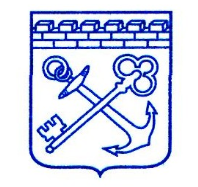 АДМИНИСТРАЦИЯ ЛЕНИНГРАДСКОЙ ОБЛАСТИКОМИТЕТ ПО СТРОИТЕЛЬСТВУП Р И К А Зот  «___»__________  2021 года                                                              № ____О внесении изменений в отдельные приказы комитета по строительству Ленинградской области в сфере противодействия коррупцииВ целях приведения нормативных правовых актов комитета по строительству Ленинградской области в соответствие с действующим законодательством, приказываю:1. Внести в приказ комитета по строительству Ленинградской области от 30 марта 2020 года № 10 «Об утверждении перечня должностей государственной гражданской службы Ленинградской области в комитете по строительству Ленинградской области, при замещении которых государственные гражданские служащие Ленинградской области обязаны представлять сведения о своих доходах, об имуществе и обязательствах имущественного характера, а также сведения о доходах, об имуществе и обязательствах имущественного характера своих супруги (супруга) и несовершеннолетних детей» изменение, заменив в пункте 4 цифру «13» на «14».2. Внести в приказ комитета по строительству Ленинградской области от 28 сентября 2015 года № 25 «Об утверждении порядка проведения антикоррупционной экспертизы нормативных правовых актов и проектов нормативных правовых актов комитета по строительству Ленинградской области и признании утратившим силу приказа комитета по строительству Ленинградской области от 05.04.2010 № 3» изменение, исключив абзац 4 раздела 5. 3.Контроль за исполнением настоящего приказа возложить на первого заместителя председателя комитета по строительству Ленинградской области.Председатель комитета  по строительствуЛенинградской области                                                                                 К.Панкратьев